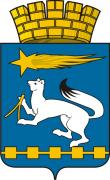 Администрация городского округа Нижняя СалдаФинансовое управление администрации городского округа Нижняя СалдаПРИКАЗ          24.12.2014                                   	                               	              № 60О  наделении  полномочиямиадминистратора источников финансирования дефицита бюджета городского округа Нижняя СалдаВо исполнение статьи 160.2 Бюджетного кодекса Российской Федерации, на основании решения Думы городского округа Нижняя Салда от 18.12.2014  №  46/2 «О  бюджете городского округа Нижняя Салда на 2015 год и на плановый период 2016 и 2017 годов», постановления администрации от  24.12.2014  №  1337 «О Порядке осуществления органами  местного самоуправления,  органами местной администрации городского округа Нижняя Салда и (или) находящимися в их ведении казенными учреждениями бюджетных полномочий главных администраторов доходов и источников финансирования дефицита бюджета городского округа Нижняя Салда и закреплении за органами  местного самоуправления, органами местной администрации городского округа Нижняя Салда  источников доходов  и источников финансирования дефицита   бюджета городского округа Нижняя Салда» приказываю:        1. Финансовому управлению администрации городского округа Нижняя Салда закрепить за собой как за администратором источников финансирования дефицита бюджета источники финансирования дефицита бюджета в соответствии с приложением № 1 к настоящему приказу.        2. Финансовому управлению администрации городского округа Нижняя Салда в отношении закрепленных за собой источников финансирования дефицита бюджета осуществлять следующие полномочия администратора  источников финансирования дефицита бюджета: - осуществлять планирование (прогнозирование) поступлений и выплат по источникам финансирования дефицита бюджета;- осуществлять контроль за полнотой и своевременностью поступления в бюджет источников финансирования дефицита бюджета;- обеспечивать поступления в бюджет и выплаты из бюджета по источникам финансирования дефицита бюджета;- формировать и представлять бюджетную отчетность;- в случае и порядке, установленных соответствующим главным администратором источников финансирования дефицита бюджета, осуществлять отдельные бюджетные полномочия главного администратора источников финансирования дефицита бюджета, в ведении которого находится;3. Утвердить перечень администрируемых источников финансирования дефицита бюджета городского округа Нижняя Салда по кодам бюджетной классификации согласно приложению.	4. Контроль за исполнением настоящего приказа  оставляю за собой.И. о. начальника  Финансового управленияадминистрации городского округаНижняя Салда               							С. Н. Бессоновприложение № 1к приказу Финансового управления администрации городского округа Нижняя Салда№ 60   от  24.12.2014Код бюджетной классификацииКод бюджетной классификацииКод бюджетной классификацииКод бюджетной классификацииНаименование главных администраторов источников финансирования дефицита бюджета городского округа Нижняя Салда  и кодов классификации источников финансирования дефицита бюджета городского округа Нижняя Салдаглавного администратораглавного администратораисточников финансирования дефицита бюджета городского округа  источников финансирования дефицита бюджета городского округа  Наименование главных администраторов источников финансирования дефицита бюджета городского округа Нижняя Салда  и кодов классификации источников финансирования дефицита бюджета городского округа Нижняя Салда919919Финансовое управление администрации  городского округа                     Нижняя Салда (ИНН  6607013555, КПП 660701001)91901 02 00 00 04 0000 71001 02 00 00 04 0000 71001 02 00 00 04 0000 710Получение кредитов от  кредитных организаций бюджетами городских округов в валюте Российской ФедерацииПолучение кредитов от  кредитных организаций бюджетами городских округов в валюте Российской Федерации91901 02 00 00 04 0000 81001 02 00 00 04 0000 81001 02 00 00 04 0000 810Погашение бюджетами городских округов кредитов от  кредитных организаций в валюте Российской Федерации Погашение бюджетами городских округов кредитов от  кредитных организаций в валюте Российской Федерации 91901 03 01 00 04 0000 71001 03 01 00 04 0000 71001 03 01 00 04 0000 710Получение  кредитов  от других бюджетов бюджетной системы Российской Федерации бюджетами городских округов в валюте  Российской ФедерацииПолучение  кредитов  от других бюджетов бюджетной системы Российской Федерации бюджетами городских округов в валюте  Российской Федерации919 01 03 01 00 04 0000 810 01 03 01 00 04 0000 810 01 03 01 00 04 0000 810Погашение бюджетами городских округов  кредитов  от других бюджетов бюджетной системы Российской Федерации в валюте Российской ФедерацииПогашение бюджетами городских округов  кредитов  от других бюджетов бюджетной системы Российской Федерации в валюте Российской Федерации919 01 05 02 01 04 0000 510 01 05 02 01 04 0000 510 01 05 02 01 04 0000 510Увеличение прочих остатков денежных средств бюджетов городских округовУвеличение прочих остатков денежных средств бюджетов городских округов919 01 05 02 01 04 0000 610 01 05 02 01 04 0000 610 01 05 02 01 04 0000 610Уменьшение прочих остатков денежных средств бюджетов городских  округовУменьшение прочих остатков денежных средств бюджетов городских  округов